Think Pink Diamond Finals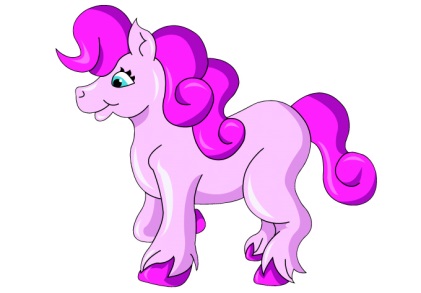 www.thinkpinkshow.co.ukHorse/Pony Name…………………………………………………………………………………………………….Ridden and In Hand - Champion and Reserve to qualifyYoungstock classes - highest 2 in first 6 to qualifyYoung Handler Class open to ALL under 16s, no need to qualifyThink Pink Diamond Affiliated Shows – Winner of each class to qualifyFinal to take place on 1st September 2018, GWC Equestrian Centre, WingfieldSchedules and details to be released March 2018All finalists to get rosettes.Evening Wear permitted in the finalsClasses will be split at the final.Think Pink Finals £10 a class - Pre Entry only.No membership fees to compete All Welshmoor Event and GWC Equestrian shows are Diamond Affiliated. (winner of each class will qualify)YOU DO NOT HAVE TO QUALIFY TO ENTER THIS SHOW. WE HAVE 60+ OPEN CLASSES TO BE ENJOYED BY ALL!Official use only.....................ClassShowJudges SigIn Hand FinalRidden FinalYoungstock Final